PONDEROSA FIRE DISTRICT (PFD) GOVERNING BOARD REGULAR BOARD MEETINGHeld July 18, 2024, at 6:00 p.m.at Ponderosa Fire District Station 81 1511 N Spring Valley RdParks, AZ 86018Call to Order/Roll Call: Vice -Chairman Kurt Wildermuth called the regularly scheduled board meeting to order at 6:01 p.m.Members Present:                                                       Members Absent:Fire District Personnel Present:Members of the Community:                                     Guests:Pledge of AllegianceCall to the Public - NONEApproval of MinutesReview of Regular Board Meeting minutes from Thursday, June 18th, 2024.  Action: Stand approved as written with one change to a spelling error.Financial ReportsDiscussion and possible action regarding financial reports ending June 30th, 2024.       Action: Tabled until next board meeting.Chief’s Summary and ReportsChief Lee did not have a report for this month. Old BusinessDiscussion and possible action regarding retaining Attorney William Whittington for the purpose of recouping costs invested in the Type 3 Engine that was obtained and then returned to Camp Navajo.Chief Lee received a memorandum of understanding from The State. It stated that the Type 3 engine would be loaned to Ponderosa Fire Department for 5 years with no money exchanged. Chief Lee did have some minor changes needing to be made to the document before presenting it to the board for approval and signature.  The board wants to make sure the vehicle is fully operational before signing or receiving it. The MOA does specify that they will be giving us a fully operational vehicle and the agreement can be renewed and canceled at any time. The board and chief lee still have some questions regarding the document. Chief Lee will reach out and try to get more information	Action: See item 8a. Discussion and possible action regarding trade of equipment for services with Naval Observatory.Chief Lee received a mutual aid agreement from The Naval Observatory. The agreement would allow Ponderosa Fire Department to recoup costs through a trade in services and equipment. Chief lee doesn’t have an official document to present to the board yet, a few changes need to be made. The board will table this until an agreement is presented for approval and signature. 	Action: Tabled.	Discussion and possible action regarding using The WLB Group, Inc for Maine Townsite Annexation, and possible future annexations.		Last contact with The WLB Group, Inc was in May, Chief Lee has not heard back from them. Chief Lee hopes to have documents for next board meeting.	Action: Tabled.New Business	Discussion and possible action regarding legal proceedings for the $10,000 invested in the Type 3 that was returned to the State of Arizona.The board wants an answer to be able to move forward. There has been no direction given which was the whole point of reaching out to him in the first place. The board would like to know exactly what the current pending charges are with Whittington and his office before they continue to move forward with any more services. They also would like to provide the mou from the state of Arizona that Chief Lee received for information only. They also feel item 7a and 8a cover the same topics and can be combined into one action item. 	Action: Member Rick Tomjack made a motion to combine item 7a and item 8a; to have Chief Lee ask Attorney Bill Whittington to provide two things for next board meeting:  1. A Summary of billing to date. 2. A proposed course of action regarding a legal pursuit for costs invested in the Type 3 Engine, and to provide notice of the MOU for informational use only. Clerk Thomas Humphry seconded the motion. Unanimous. Discussion and possible action regarding quotes and contracts with various accounting services. The Board is actively looking for other accounting services and are looking to obtain some quotes from other companies. 	Action: No action discussion only.Discussion and possible action regarding receiving an additional $263,000 from the bond and forming a resolution.The county assessors value went up, which means we can pull the total amount for the bond that the community voted on and were approved for. Which totals $263,000. The County treasurer will be the one who purchases the bonds for the district. PFD needs to update the bond document title page to be the correct address and assign a resolution number. 	Action: Clerk Thomas Humphry made a motion to sign the bond resolution with the on the basis the changes discussed above are made. Member Rick Tomjack seconded the motion. Unanimous.Discussion and possible action regarding the ADEQ delegation agreement.	Action: Member Rick Tomjack made a motion to accept and sign the ADEQ delegation agreement, Chairman Mark Christian seconded. Unanimous. Discussion and possible action regarding additional landscaping need at station 82.Chief Lee wants everything to look the same around the station. With the updates made during construction to the landscape Chief would like the rest of the landscape to look harmonious. Chief would like the boards approval to get quotes. Board approved getting quote. 	Action: Tabled until quotes presented.Discussion and possible action regarding the mechanical issues with the newly acquired Type 3 engine. Chief Lee stated the truck would not start on a recent assignment, which caused it to be towed to a dealership and totaled approximately $3600 for the issues. No action needed; this was just informational in case damages are not remedied the board is aware. 	Action: No action needed. Discussion and possible action regarding revisions to policy 30.02 Volunteer Stipends.The reserve program has been in a lull since covid; however, PFD is seeing an increase in interest in the program. The stipend is due to the cost-of-living increases and cost of materials. This stipend helps cover the cost of driving and participating in the program.  On the first page the “18 shifts a month” needs to be change to 4 months like the rest of the document. Action: Chairman Mark Christian made a motion to accept the revisions to policy 30.02 Volunteer stipends based on the changes discussed above. Member Kurt Wildermuth seconded the motion. Unanimous.  EXECUTIVE SESSION - The Board may vote to go into an Executive Session on any agenda item, which will not be open to the public, pursuant to A.R.S. § 38-431.03(A)(3).ADJOURNMENT – At 8:06 p.m. Vice-chairman Kurt Wildermuth made a motion to adjourn the July 18th, 2024, Regular Board Meeting. Member Deanna Hueston seconded; unanimous.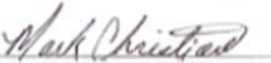 Mark Christian, Board ChairmanMark Christian, ChairmanThomas Humphrey, ClerkRick Tomjack, MemberDeanna Hueston, Member Kurt Wildermuth, Vice-Chairman   Lee Antonides, Fire Chief